Supplemental Text AThin Section Petrography VOLCANIC GLASS AThis fabric description is adapted from Howie (2005, 2012) to reflect the variation present in the Baking Pot sample. Samples: Micrite Present (n=23): 96, 97, 101, 102, 104, 105, 106, 109, 115, 116, 122, 131, 134, 138, 139, 140, 141, 142, 144, 145, 156, 161, 180; Micrite absent from margins (n=3) 112, 114, 148; Micrite completely absent: 100, 119, 120, 121, 123, 124, 125, 127, 128, 129, 130, 136, 143, 149, 150, 152 (n=16)I. Microstructure(a) Voids: Few to very few voids - predominantly mesovughs, with fewer mesovesicles.(b) c/f related distribution: A closed-spaced to single-spaced, porphyric related distribution.(c) Preferred orientation: A weakly developed preferred orientation of voids and inclusionsparallel to the vessel margins.II. Groundmass(a) Homogeneity: Homogenous across the group with respect to the distribution of voids andinclusions. There is variation in the group with respect to: presence of micrite, uneven distribution of micrite lumps and tuff, distribution of volcanic glass fragments in a few samples (areas containing fewer inclusions), optical activity, and the color of the micromass. Not all samples contain biotite, chert/chalcedony, zircon, and soil features. (b) Micromass: Slightly optically active with granostriated b-fabric. There are patches of optically inactive micromass throughout the fabric, but the patches are not isolated to a single location. Optically activity varies within a single sample and between samples. All samples have areas of optical inactivity, but the location varies from near the margins, to the interior, to randomly dispersed throughout the fabric. Color: PPL(x40) = greyish brown to brown to dark brown; XPL(x40) = yellowish brown to reddish brown. Some have lighter colored cores or margins. (c) Inclusions: The size distribution of inclusions is unimodal with an upper size class (>0.0625mm) composed of dominant volcanic glass and tuff, common to few monocrystalline quartz, common to rare lumps of micrite (some with volcanic glass inclusions), very few plagioclase feldspar, very few to rare biotite, and rare to very rare chert/chalcedony. The lower size class (<0.0625mm) is composed of frequent volcanic glass, common to very few quartz, few to rare biotite, and very few plagioclase feldspar. Quartz and feldspar occur as equant to elongated, rounded inclusions and equant to elongated, subangular to angular inclusions. Biotite is lath-like and angular. The largest inclusion is 1.6mm (micrite) and 98% of the inclusions range in size from 0.0625mm (silt) to 1.3mm (coarse sand). The fabric is moderately to well-sorted.c:f:v 10µ : 35: 60: 5Coarse Inclusions (>0.062 mm)Dominant (50-70%): VOLCANIC GLASS AND TUFF-The glass fragments are very angular to angular and predominantly display characteristic shapes associated with volcanic ash (sickle, lunate and lath-like). Equant fragments are rare. The tuff fragments are angular to rounded, equant to elongated and contain vacuoles and very angular, lath-like inclusions of quartz, biotite and feldspar. Glass fragments size = 0.062mm (silt) to 0.4mm (medium sand); mode size = 0.16mm (fine sand). Tuff fragments size = 0.1mm (very fine sand) to 1.5 (coarse sand); mode size = 0.24mm (fine sand).Common (15-30%) to Few (5-15%): MONOCRYSTALLINE QUARTZ- Very angular to subrounded, predominantly equant with few elongated grains. Size = 0.062mm (silt) to 0.26mm (medium sand); mode size = 0.07mm (very fine sand).Common (15-30%) to Rare (0.5-2%): LUMPS OF MICRITE- Subangular to rounded, predominantly subrounded to rounded, equant to elongated. Micrite lumps commonly contain volcanic glass fragments, crystalline calcite, and rarely feldspar. Size = 0.062mm (silt) to 1.6mm (very coarse sand); mode size = 0.35mm (medium sand).Very Few (2-5%): PLAGIOCLASE FELDSPAR- Very angular to subrounded, predominantly equant with few elongated grains. Size = 0.062mm (silt) to 0.2mm (fine sand); mode size = 0.1mm (very fine sand).  102 has Few (5-15%) plagioclase feldspar. Very Few (2-5%) to Rare (0.5-2%): BIOTITERare (0.5-2%) to Very Rare (< 0.5%): CHERT/CHALCEDONYFine Inclusions (< 0.062 mm)Frequent: VOLCANIC GLASSCommon (15-30%) to Very Few (2-5%): QUARTZFew (5-15%) to Rare (0.5%-2%): BIOTITEVery Few (2-5%): PLAGIOCLASE FELDSPARIII. Textural Concentration Features (Tcf)Clay pellets - Very few to very rare (>5% of field of view) – Clay pellets are dark brown in PPL (x40) and greyish brown to slightly reddish-brown in XPL (x40). They occasionally contain inclusions of quartz, biotite, micrite and calcite (> 0.14mm). Boundaries are sharp to merging and rounded to well rounded. They are predominantly equant and, rarely, slightly distorted andhave a high optical density. The internal preferred orientation of the pellets is discordant withsurrounding orientation features. Size = 0.16mm (fine sand) to 2.25mm (granule).IV. Amorphous Concentration FeaturesRare iron-rich nodules (> 5% of field of view)- These are orangish-brown in PPL (x40) and rusty-brown in XPL (x40). They are equant, well rounded to subrounded, have a high optical density and sharp boundaries. They are commonly partly surrounded by a channel void. Size = 0.05mm (silt) to 0.15mm (fine sand). COMMENTSPaste Technology- These fabrics are characterized by dominant fragments of volcanic glass and tuff, occurring together with inclusions of quartz and a small amount of biotite and feldspar, in a micritic clay matrix containing lumps of micrite. The uneven distribution of the volcanic glass and tuff fragments in some samples provides some evidence that the ash and tuff represent added constituents. The distinguishing characteristic of this fabrics group, apart from the presence of the volcanic glass and tuff fragments, is the common micrite inclusions.Provenance- The micritic clay suggests a provenance connected to limestone geology. Jordan argues that the Volcanic Ash A fabric group was produced locally in the Belize River Valley. This fabric is the same as Volcanic Ash A (Howie 2005, 2012) and Sunahara’s (2003) Volcanic Ash 1 Petrofabric. Howie suggested that the fabric was produced outside of northern Belize, possibly in the central Peten. Sunahara argued that the fabric was produced in the Guatemala Highlands and whole vessels were imported in the Belize Valley. Subgroup A-Abundant Quartz SubgroupSamples:  118, 126 (n=2)This subgroup is the same as Howie’s (2005, 2012) Volcanic Glass A-mineralogical variant. This subgroup is the same as the Volcanic A fabric group in all respects except there is Frequent to Common (15-30%) monocrystalline and polycrystalline quartz in the course and fine fraction. Subgroup B-Frayed Biotite SubgroupSamples:  45, 99, 110, 113, 117, 147, 151, 160 (n=8)Frequent (30-50%) to Rare (0.5-2%): BIOTITE- Subangular to rounded, frayed laths, many of which exhibit splitting along cleavage planes indicating a sedimentary origin. Size = 0.16mm (fine sand) to 0.4mm (medium sand); mode size = 0.24mm (medium sand). Sample 117 very similar to the Volcanic Ash-tempered Subgroup B fabric group described by Ting (2013: 399-399). All the samples likely belong to Ting’s previously established Subgroup except they are missing carbonate. The Baking Pot samples were assigned to Subgroup B to maintain consistency between petrographic datasets. The primary distinguishing attribute for this subgroup is the presence of common large, frayed biotite inclusions. The frayed biotite suggests that these inclusions were naturally occurring in the clay. They differ from the thin, lath-like biotite present in the Volcanic Glass A fabric group. The presence of biotite in the clay is indicative of a different provenance. Like other fabrics in the larger Volcanic Glass A fabric group, this subgroup contains samples with carbonate, without carbonate, and with missing carbonate in the margins. Sample 117 very similar to the Volcanic Ash-tempered Subgroup B fabric group described by Ting (2013: 399-399). Sample 117 has a slightly optically active to optically inactive, brown fabric with no calcium carbonate. The rest of the sample contain varying amounts of micrite from isolated micrite lumps to micritic clay throughout. These samples were all placed within this subgroup because they contain large, frayed biotite absent in other samples. Subgroup C-Carbonate Sand SubgroupCommon (15-30%) Carbonate Sand:  111, 153, 158, 107, 154, 157, 159 (n=7)Very Few (2-5%) to Rare (0.5-2%) Less Carbonate Sand: 103, 133, 155, 179, 183 (n=5)Common (15-30%) to Very Few (2-5%): CARBONATE SAND. Rounded, equant. Size = 0.0625mm (silt) to 0.15mm (fine sand) with a mode size of 0.1mm (fine sand). The primary distinguishing attribute for this subgroup is the presence of carbonate sand. These fabrics are identical in all respects to Volcanic Glass A except they contain carbonate sand in varying amounts. Samples 107, 154, 157, and 159 also contain more abundant naturally occurring quartz and feldspar inclusions than the other samples in the subgroup. All the samples with abundant carbonate sand (Subgroup C1) are polychrome vessels. All the samples with more abundant quartz and feldspar are polychrome vessels. These data suggest that the carbonate sand subgroup represents differences in both provenance and production group.Subgroup D-Sparry Calcite SubgroupSamples:  98, 108, 132, 188 (n=4)Very Rare (< 0.5): SPARRY CALCITE-Fine to medium crystalline mosaics, subangular to rounded, equant. Size = 0.3mm (medium sand) to 1.15mm (very coarse sand). These samples were assigned to a subgroup (rather than placed in the main group) because they are consistent with Sunahara’s Volcanic Ash 2 Petrofabric. The primary distinguishing attribute for this subgroup is the presence of finely to medium crystalline sparry calcite. These fabrics are identical in all respects to Volcanic Glass A except they contain very rare sparry calcite inclusions. There are only 1-2 sparry calcite inclusions in each sample. 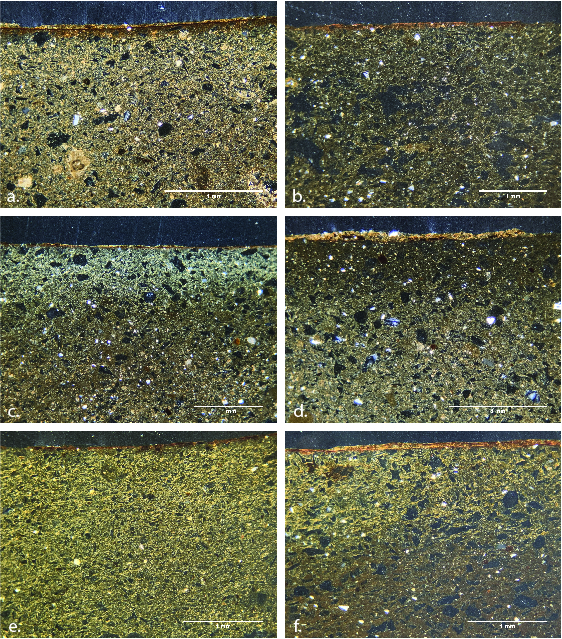 Figure A1. Volcanic Glass A Micrographs (XPL): a.  102, b.  128, c.  114, d.  97, e.  143, f.  125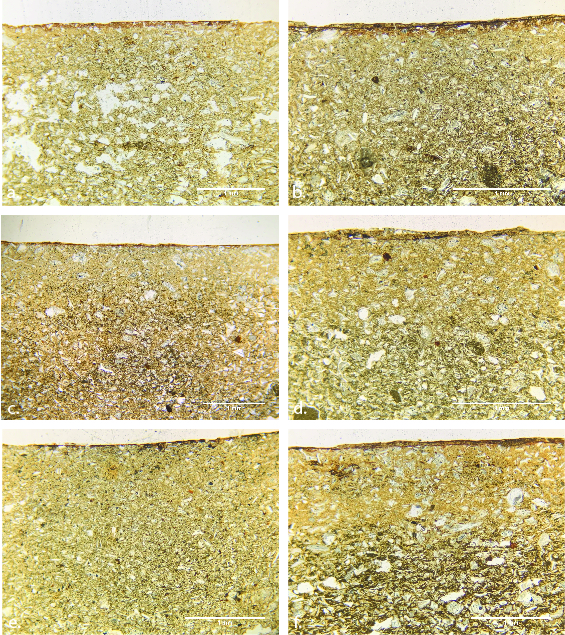 Figure A2. Volcanic Glass A Micrographs (PPL): a.  102, b.  128, c.  114, d.  97, e.  143, f.  125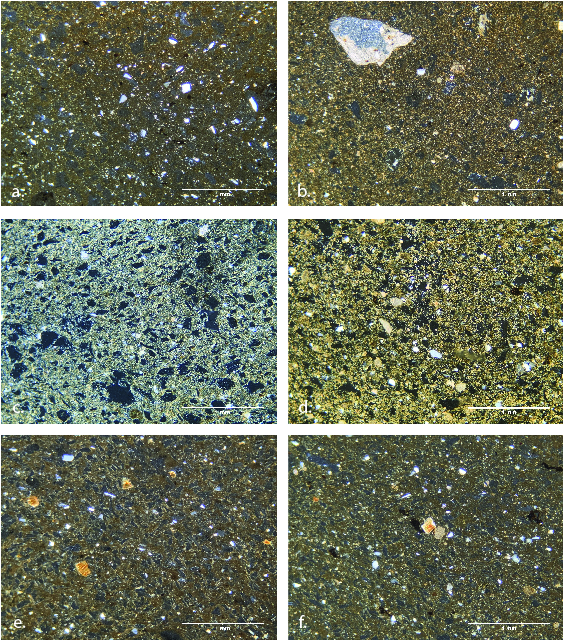 Figure A3. Volcanic Glass A Subgroup Micrographs (XPL): a. 126, b. 108, c. 133, d. 154, e.  117, f. 147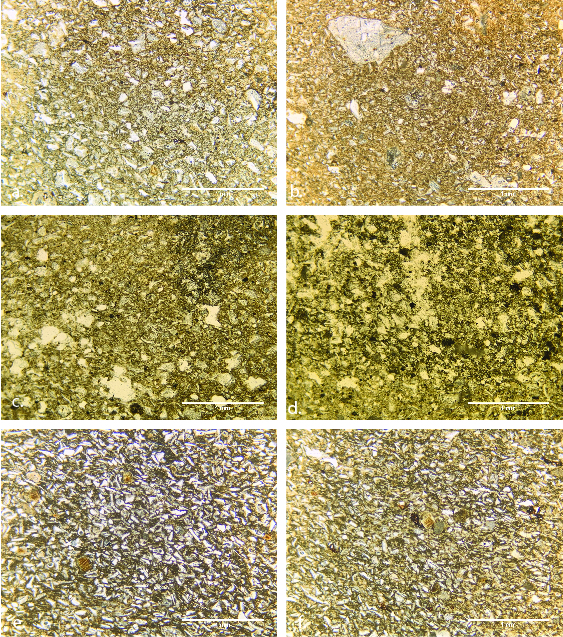 Figure A4. Volcanic Glass A Subgroup Micrographs (PPL): a. 126, b. 108, c. 133, d. 154, e.  117, f. 147.Table A.1. Provenience Information for Ceramic SamplesTable A.2. Summary of Petrographic Data of the Clay SamplesTable A.3. Descriptive Data ATable A.4 Comparative data for thin section petrography in the Belize Valley and neighboring regions. If the source did not specifically mention calcareous clay, we left it blank to be cautious.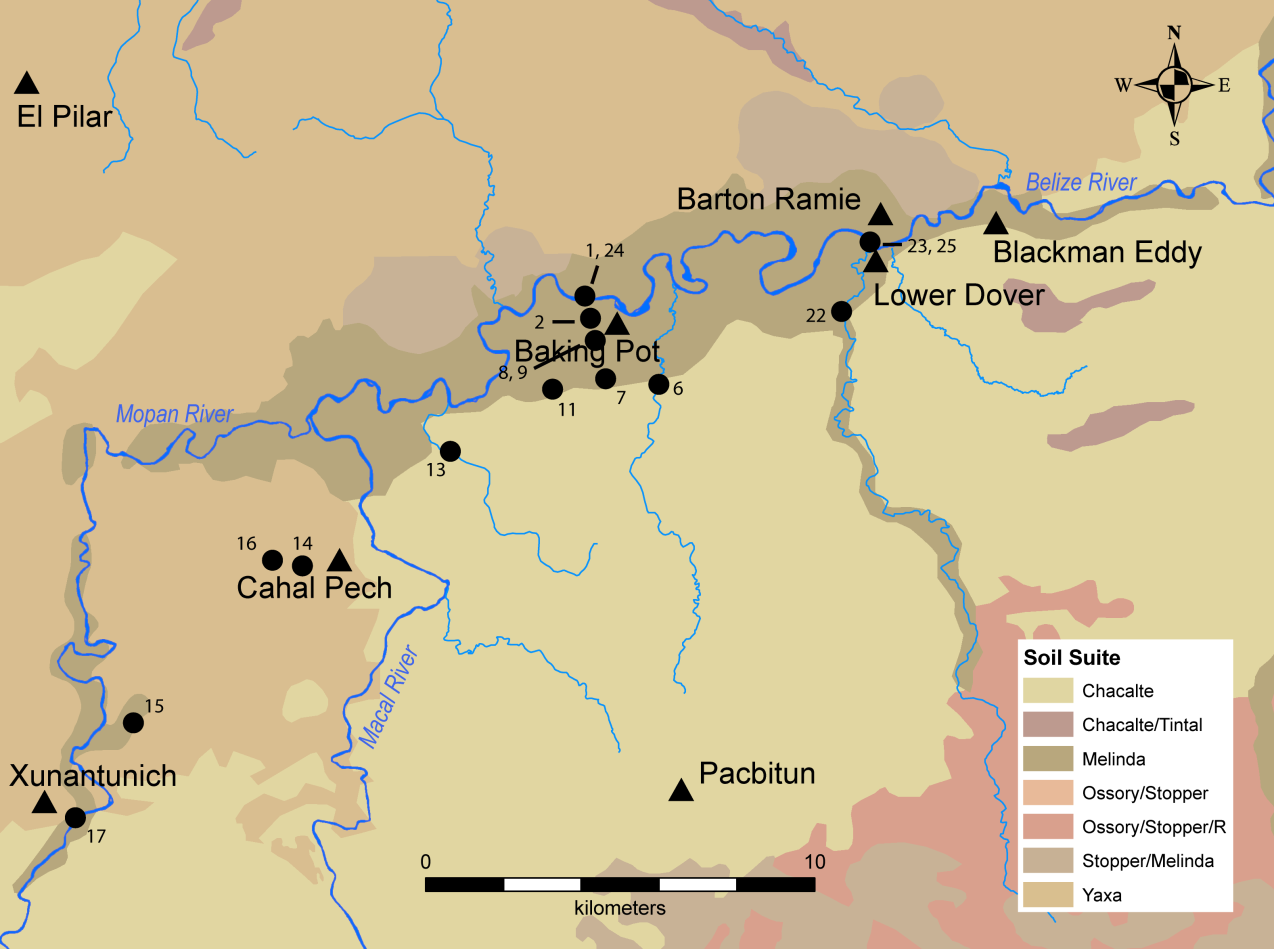 Figure A.5. Soil Suite Map of the Belize Valley (after Wright et al. 1959) with the Location of Clay Samples. Melinda Suite soils form on alluvial parent material Chacalte/Yaxa Suite soils form on limestone parent material. (Map by C. E. Ebert)Works CitedCatlin, Brianne Lee2008	The Source of Volcanic Ash in Late Classic Pottery from El Pilar, Belize. Master’s thesis, Department of Geology, University of California, Santa Barbara. Chung, Haejoo and Youngson Song2014	The Meaning of Volcanic Ash Characteristics Found in the Archaeological Pottery of Chichen Itza, Yucatan, Mexico. Mediterranean Archaeology and Archaeometry 14:155–167.Ford, Anabel, Frank J. Spera, and Connie Christensen2014	Petrography first: Issues of Identification and Sourcing Volcanic Ash Temper in Maya Pottery. In Integrative Approaches in Ceramic Petrography, edited by Mary F. Ownby, Isabelle C. Druc, and Maria A. Masucci, pp.8-23. University of Utah Press, Salt Lake City.Gunn, Christopher Michael2015	Exchange Mechanisms, Consumption, and Household Provisioning Strategies: Maya Economy and the Political Economy in the Kiuic Polity, Yucatán, México. PhD dissertation, Department of Anthropology, University of Kentucky, Lexington. Howie, Linda2005	Ceramic Production and Consumption in the Maya Lowlands During the Classic to Postclassic Transition: A Technological Study of Ceramics at Lamanai, Belize. PhD dissertation, Department of Anthropology, University of Sheffield, UK. 2012	Ceramic Change and the Maya Collapse: A Study of Pottery Technology, Manufacture, and Consumption at Lamanai, Belize. BAR International Series 2373. Archaeopress, Oxford. Jiménez Alvarez, Socorro del Pilar2015	Consumo, Producción, y Distribución Especializada de los Bienes Cerámicos Durante El Clásico Tardío de Chinikihá, Chiapas, México. Tesis de Doctorado. Instituto de Investigaciones Filológicas. Facultad de Filosofía y Letras. Universidad Nacional Autónoma de México.Jones, Lea D. 1984	A Petrologic Analysis of Lowland Maya Ceramics. PhD dissertation, Department of Archaeology, University College, London. Loya González, Tatiana, and Travis W. Stanton2014	Late Classic Ceramic Technology and Its Social Implications at Yaxuná, Yucatán: A Petrographic Analysis of a Sample of Arena Group Ceramics. In The Archaeology of the Yucatán: New Directions and Data, edited by Travis W. Stanton, pp. 337-362. Archaeopress, Oxford. Miloš, Gregor, Milan Kováč, and Branislav Kovác2015	Volcanic Ash in Ancient Maya Ceramics: Mineralogical and Petrographical Characterization of Maya Ceramics from Uaxactún, Guatemala. In Archaeology on Three Continents 2006-2011: 5 Years of the Slovak Archaeological and Historical Institute SAHI, edited by Drahoslav Hulínek, Dominik Bonatz, and Milan Kováč, pp. 157-169. Slovak Archaeological Society, Bratislava, Slovakia. Moriarty, Ellen Spensley 2012	Classic Maya Ceramic Technology and Political Dynamics in the Central Petén Lakes Region, Guatemala. PhD dissertation, Department of Anthropology, Boston University, Boston. Obando, Luis. G., Socorro Jiménez, and Siegfried Kussmaul2011	Estudio petrográfico de cerámicas mayas, Clásico tardío (600-900 D.C.), Chinikihá, Chiapas, México. Revista Geológica de América Central 44:101–118.Shepard, Anna O.1939 Appendix B: Technological Notes on the Pottery of San Jose. In Excavations at San Jose, British Honduras, by J. Eric S. Thompson, pp. 251-277. Publication 506. Carnegie Institution of Washington, Washington, DC.Sunahara, Kay Sachiko2003	Ancient Maya Ceramic Economy in the Belize River Valley Region: Petrographic Analyses. Ph.D. dissertation, Department of Anthropology, McMaster University, Hamilton.Ting, Carmen Kayan2013	Change, Continuity, and the Maya Collapse: Reconstructing the Ceramic Economy in the Eastern Maya Lowlands during the Classic to Postclassic Transition. PhD dissertation, Institute of Archaeology, University College London.Simmons, Michael P., and Gerald F. Brem1979	The Analysis and Distribution of Volcanic Ash Tempered Pottery in the Lowland Maya Area. Antiquity 44:79-91.IDMURR IDLotMoundUnit Level 96JOR0101696-111A285156JOR0111699-4111A287148JOR0121920-310131112JOR0133093-49191-182122JOR0141670-210018A1142JOR0151911-7101101 Ext 31134JOR0161907-1101101 Ext 11116JOR0171656-1100171101JOR0181462-191172139JOR0191911-4101101 Ext 31131JOR0221962-1100100 Ext 21138JOR0251911-3101101 Ext 31140JOR0261911-5101101 Ext 31115JOR0273093-79191-182144JOR0281911-9101101 Ext 31161JOR0291156-12077597JOR0301697-111A286141JOR0311911-6101101 Ext 31109JOR0323093-19191-182102JOR0341464-191172 Ext. B180JOR0351397-3184-A103114JOR0383093-69191-182106JOR0451522-291201104JOR0461464-391172 Ext. B119JOR0481657-1100221125JOR0491767-2100211100JOR0502097-19090-1E1128JOR0511778-210024A1130JOR0521913-210012A2150JOR0532005-110931120JOR0541663-110012A1136JOR0551911-1101101 Ext 31152JOR0571887-1111111-223124JOR0581767-1100211149JOR0591920-410131121JOR0601670-110018A1127JOR0611778-110024A1129JOR0621913-110012A2143JOR0631911-8101101 Ext 31123JOR0641670-310018A1145JOR0671911-10101101 Ext 31118JOR0651656-3100171126JOR0661773-110021A198JOR0242081-19090-11108JOR0391523-191221132JOR0231962-2100100 Ext 21188JOR0201584-1184-A21 Ext A6B154JOR0021699-2111A287111JOR0033093-39191-182159JOR0041398-3181115157JOR0051398-1181115107JOR0061522-391201158JOR0071398-2181115153JOR0081699-1111A287103JOR0091464-291172 Ext. B133JOR0011547-110116 Ext G4155JOR0681699-3111A287179JOR0331397-2184-A103183JOR0471520-1184-A21 Ext A445JOR0211461-191171113JOR0363093-59191-182110JOR0373093-29191-182117JOR0401656-2100171147JOR0411920-21013199JOR0422081-29090-11160JOR0431134-120771105JOR0441522-191201151JOR0561886-1111111-222SampleLocationCrystalline CalciteSpariteMicrite QuartzChertChalcedonyMuscoviteBiotitePoly. QuartzQuartzitePerthiteFeldsparZircon1Belize River FloodplainRareV. RareFreq.Dom.Freq.RareCommonRareRareRareV. RareV. RareV. Rare2Belize River FloodplainDom.Freq.FewCommonRareRareRareRareFewV. Rare6Garbutt CreekFewDom.FewFewV. FewV. RareV. RareV. FewV. FewV. RareV. RareV. Rare7Drainage at Baking PotDom.RareRareFewV. RareRareV. RareV. Rare8Drainage at Baking PotDom.V. FewV. FewFewV. FewV. FewRareV. Rare9Aguada at Baking PotDom.RareRareFewRareRareV. FewV. RareV. Rare10Macal RiverV. RareFewDom.FewV. FewCommonFewRareCommonFewFewV. Rare11Belize River FloodplainV. FewDom.V. FewRareCommonFewV. RareV. RareV. Rare13Red CreekV. RareV. FewPred.V. RareV. RareV. FewV. RareFewV. RareV. FewV. RareRare14Drainage at Cahal PechRareRareDom.V. FewRareRareV. RareRareV. Rare15Belize River FloodplainRareFewFreq.FewFewDom.V. FewV. RareFewV. RareV. RareV. Rare16Drainage at Cahal PechRareV. RareCommonRareV. RareV. RareV. RareV. RareV. Rare17Mopan RiverV. RareV. RareFewRareV. RareRareV. FewV. RareV. Rare22Barton CreekV. RarePred.V. RareFewRareFewFewFewFewV. Rare23Belize River FloodplainDom.RareRareCommonV. RareV. RareV. RareV. RareV. Rare24Belize River FloodplainV. RareV. RareCommonDom.V. FewV. FewCommonRareV. FewV. RareRareV. Rare25Belize River FloodplainFreq.RareRareCommonV. FewANIDBKP IDCeramic TypeSherd TypeRim DiameterType of VesselVessel Form Rim FormLip FormSlip ColorPaste ColorWith CarbonateWith CarbonateWith CarbonateWith CarbonateWith CarbonateWith CarbonateWith CarbonateWith CarbonateWith CarbonateWith CarbonateJOR01096Belize RedRim30DishFlared sidesDirect Squared10R-5/810YR-6/6JOR03097Belize RedRim42DishFlared sidesDirect Rounded 2.5YR-5/810YR-7/4JOR018101Belize RedRim--DishFlared sidesDirect Rounded 10R-4/610YR-7/4JOR034102Belize RedRim18BowlIncurved sidesDirect Rounded 2.5YR-4/610YR-7/6JOR046104Belize RedRim38DishFlared sidesDirect Rounded 2.5YR-5/810YR-6/6JOR044105Platon Punctated-Incised Body--Body------10YR-5/87.5YR-6/6JOR045106Belize RedBase--Flat  ------10R-4/87.5YR-6/6JOR032109Belize RedRim24PlateFlared sidesDirect Rounded 2.5YR-5/610YR-6/6JOR027115Belize RedBase--Bowl/DishRing------10YR-7/4JOR017116Belize RedRim--BowlSlightly incurved sidesDirect Rounded 2.5YR-5/810YR-6/4JOR014122Belize RedRim22BowlFlared sidesDirect Rounded 2.5YR-4/610YR-7/4JOR022131Platon Punctated-Incised Base18Flat Base------10R-5/610YR-6/6JOR016134Belize RedRim28BowlSlightly incurved sidesDirect Rounded 10R-4/610YR-6/6JOR025138Belize RedRim18JarOutcurved NeckDirect Rounded 10R-4/610YR-6/4JOR019139Belize RedRim--DishFlared sidesDirect Rounded 10R-5/610YR-6/6JOR026140Belize RedBase--Bowl/DishRing------10YR-7/4JOR031141Belize RedRim42BowlSlightly incurved sidesDirect Interior Thickened2.5YR-5/610YR-7/4JOR015142Platon Punctated-Incised Rim28DishFlared sidesDirect Rounded 2.5YR-4/610YR-6/6JOR028144Belize RedRim--BowlSlightly incurved sidesDirect Rounded 2.5YR-5/610YR-7/4JOR067145Platon Punctated-Incised Rim--BowlSlightly incurved sidesDirect Rounded 2.5YR-5/610YR-7/3JOR011156Belize RedRim40+DishIncurved sidesDirect Rounded 2.5YR-4/810YR-7/4JOR029161Belize RedRim18BowlFlared sidesDirect Rounded 2.5YR-5/810YR-7/4JOR035180Belize RedRim--DishFlared sidesDirect Rounded 2.5YR-4/610YR-6/4Partial or Complete Missing CarbonatePartial or Complete Missing CarbonatePartial or Complete Missing CarbonatePartial or Complete Missing CarbonatePartial or Complete Missing CarbonatePartial or Complete Missing CarbonatePartial or Complete Missing CarbonatePartial or Complete Missing CarbonatePartial or Complete Missing CarbonatePartial or Complete Missing CarbonateJOR013112Belize RedRim--DishFlared sidesDirect Rounded 2.5YR-4/610YR-6/6JOR038114Belize RedRim28DishFlared sidesDirect Rounded 10R-4/810YR-7/4JOR012148Belize RedRim--BowlSlightly incurved sidesDirect Rounded 2.5YR-4/810YR-6/6JOR050100Belize RedRim24DishFlared sidesDirect Rounded 2.5YR-4/610YR-7/4JOR048119Belize RedRim36DishIncurved sidesDirect Beveled In2.5YR-4/610YR-6/4JOR054120Platon Punctated-Incised Rim--DishFlared sidesDirect Rounded 2.5YR-5/810YR-7/4JOR060121Belize RedRim40DishFlared sidesDirect Rounded 2.5YR-4/810YR-6/6JOR064123Belize RedRim--DishOutcuved sidesDirect Rounded 2.5YR-5/810YR-7/4JOR058124Belize RedRim22BowlSlightly incurved sidesDirect Rounded 2.5YR-5/810YR-6/6JOR049125Belize RedRim30+DishFlared sidesDirect Rounded 2.5YR-4/87.5YR-6/6JOR061127Platon Punctated-Incised Rim--DishFlared sidesDirect Rounded 10R-4/610YR-6/6JOR051128Belize RedRim34DishFlared sidesDirect Rounded 10R-4/610YR-6/6JOR062129Belize RedRim--DishFlared sidesDirect Rounded 10R-4/810YR-6/6JOR052130Belize RedRim36DishFlared sidesDirect Rounded 10R-4/810YR-7/4JOR055136McRae ImpressedFlange--Bowl/Dish--------10YR-6/6JOR063143Belize RedRim32DishFlared sidesDirect Beveled In10R-4/810YR-6/6JOR059149Belize RedRim--DishSlightly incurved sidesDirect Rounded 5YR-5/610YR-6/6JOR053150McRae ImpressedRim--DishFlared sidesDirect Rounded 2.5YR-5/610YR-6/6JOR057152Platon Punctated-Incised Rim--DishFlared sidesDirect Rounded 2.5YR-4/610YR-6/4Subgroup ASubgroup ASubgroup ASubgroup ASubgroup ASubgroup ASubgroup ASubgroup ASubgroup ASubgroup AJOR065118Benque Viejo PolychromeBody--Bowl/Dish------2.5YR-6/610YR-6/6JOR066126Belize RedRim30DishFlared sidesDirect Rounded 2.5YR-5/810YR-6/3Subgroup BSubgroup BSubgroup BSubgroup BSubgroup BSubgroup BSubgroup BSubgroup BSubgroup BSubgroup BJOR02145Belize RedRim--BowlSlightly incurved sidesDirect Rounded 2.5YR-5/610YR-6/4JOR036113Belize RedRim24Dish/BowlFlared sidesDirect Rounded 5YR-5/610YR-7/4JOR037110Platon Punctated-Incised Rim20BowlSlightly incurved sidesDirect Rounded 5YR-5/610YR-7/4JOR040117Platon Punctated-Incised Rim30BowlSlightly incurved sidesDirect Rounded 10YR-6/610YR-6/3JOR041147Belize RedRim30BowlSlightly incurved sidesDirect Rounded 5YR-5/610YR-6/4JOR04299McRae ImpressedBase--Dish?Notched Apron----10YR-5/610YR-6/4JOR043160McRae ImpressedBase--DishNotched Apron----10YR-5/810YR-6/6JOR056151Belize RedRim40+DishFlared sidesDirect Rounded 10YR-6/610YR-6/4Subgroup CSubgroup CSubgroup CSubgroup CSubgroup CSubgroup CSubgroup CSubgroup CSubgroup CSubgroup CJOR002154Xunantunich Black-on-OrangeBase--BaseFlat Base with Solid Nubbin Feet2.5YR-6/610YR-7/4JOR003111Benque Viejo Polychrome?Rim24DishOutcurved SidesDirect Rounded 2.5YR-6/6; 2.5YR-4/610YR-7/4JOR004159Xunantunich Black-on-OrangeBody--Dish?Outcurved Sides----2.5YR-6/610YR-6/4JOR005157Benque Viejo PolychromeBase--Vase?Outcurved Sides----2.5YR-6/6; 2.5YR-4/610YR-6/4JOR006107Benque Viejo PolychromeRim24Dish/BowlOutcurved SidesDirect Rounded 2.5YR-6/6; 2.5YR-4/610YR-7/6JOR007158Benque Viejo Polychrome?Rim--DishOutcurved SidesDirect Rounded 2.5YR-6/6; 2.5YR-4/610YR-6/4JOR008153Benque Viejo PolychromeRim--DishOutcurved SidesDirect Rounded 2.5YR-6/6; 2.5YR-4/610YR-7/4JOR009103Belize RedRim--BowlSlightly incurved sidesDirect Rounded 10R-5/810YR-7/4JOR001133Platon Punctated-Incised Base--Notched Base------10R-5/810YR-6/4JOR068155Belize RedRim--DishIncurved sidesDirect Rounded 2.5YR-4/610YR-6/3JOR033179Belize RedBody--Dish/Bowl------2.5YR-5/610YR-7/4JOR047183Belize RedBody--Dish/Bowl--------10YR-7/4Subgroup DSubgroup DSubgroup DSubgroup DSubgroup DSubgroup DSubgroup DSubgroup DSubgroup DSubgroup DJOR02498Belize RedRim24Bowl/DishIncurved sidesDirect Rounded 2.5YR-4/810YR-6/4JOR039108Platon Punctated-Incised Rim28BowlFlared sidesDirect Rounded 2.5YR-5/610YR-6/6JOR023132Platon Punctated-Incised Rim26DishFlared sidesDirect Rounded 10R-5/810YR-7/4JOR020188Belize RedRim34DishIncurved sidesDirect Rounded 10R-4/310YR-6/4MicriteCrystalline Calcite QuartzFeldsparBiotiteMuscoviteChalcedony/ChertAmphiboleGrogOther Volcanic RocksCalcareous ClayBelize River Valley (Jordan et al. 2021)Belize River Valley (Jordan et al. 2021)Belize River Valley (Jordan et al. 2021)Belize River Valley (Jordan et al. 2021)Belize River Valley (Jordan et al. 2021)Belize River Valley (Jordan et al. 2021)Belize River Valley (Jordan et al. 2021)Belize River Valley (Jordan et al. 2021)Belize River Valley (Jordan et al. 2021)Belize River Valley (Jordan et al. 2021)Belize River Valley (Jordan et al. 2021)Belize River Valley (Jordan et al. 2021)General Description●●●●●YesBelize River Valley (Sunahara 2003)Belize River Valley (Sunahara 2003)Belize River Valley (Sunahara 2003)Belize River Valley (Sunahara 2003)Belize River Valley (Sunahara 2003)Belize River Valley (Sunahara 2003)Belize River Valley (Sunahara 2003)Belize River Valley (Sunahara 2003)Belize River Valley (Sunahara 2003)Belize River Valley (Sunahara 2003)Belize River Valley (Sunahara 2003)Belize River Valley (Sunahara 2003)Volcanic Ash 1●●●●YesVolcanic Ash 2●●●●●YesEl Pilar, Belize (Catlin 2008; Ford et al. 2014)El Pilar, Belize (Catlin 2008; Ford et al. 2014)El Pilar, Belize (Catlin 2008; Ford et al. 2014)El Pilar, Belize (Catlin 2008; Ford et al. 2014)El Pilar, Belize (Catlin 2008; Ford et al. 2014)El Pilar, Belize (Catlin 2008; Ford et al. 2014)El Pilar, Belize (Catlin 2008; Ford et al. 2014)El Pilar, Belize (Catlin 2008; Ford et al. 2014)El Pilar, Belize (Catlin 2008; Ford et al. 2014)El Pilar, Belize (Catlin 2008; Ford et al. 2014)El Pilar, Belize (Catlin 2008; Ford et al. 2014)El Pilar, Belize (Catlin 2008; Ford et al. 2014)Sample 1902●●●No DataSample 1478●●●●No DataSample 4513●●●No DataSample 9055B●No DataSample 16579CE●●●●No DataSample 16579CF●●No DataSample 16578F●●●●●No DataSample 16270B●●●●No Data16386T●●●●No Data16478●●No Data16547B●●●●No Data16548P●●●●No Data16580C●●●No Data16589E●●●●No Data16552B●●●●●No Data16556A●●●No Data16535J●●●●●No Data16535I●●No DataRio Frio Cave, Belize (Jones 1984)Rio Frio Cave, Belize (Jones 1984)Rio Frio Cave, Belize (Jones 1984)Rio Frio Cave, Belize (Jones 1984)Rio Frio Cave, Belize (Jones 1984)Rio Frio Cave, Belize (Jones 1984)Rio Frio Cave, Belize (Jones 1984)Rio Frio Cave, Belize (Jones 1984)Rio Frio Cave, Belize (Jones 1984)Rio Frio Cave, Belize (Jones 1984)Rio Frio Cave, Belize (Jones 1984)Rio Frio Cave, Belize (Jones 1984)General Descriptions●●●No DataSan Jose, Belize (Jones 1984)San Jose, Belize (Jones 1984)San Jose, Belize (Jones 1984)San Jose, Belize (Jones 1984)San Jose, Belize (Jones 1984)San Jose, Belize (Jones 1984)San Jose, Belize (Jones 1984)San Jose, Belize (Jones 1984)San Jose, Belize (Jones 1984)San Jose, Belize (Jones 1984)San Jose, Belize (Jones 1984)San Jose, Belize (Jones 1984)General Desrcriptions●●●No DataSan Jose, Belize (Shepard 1939)San Jose, Belize (Shepard 1939)San Jose, Belize (Shepard 1939)San Jose, Belize (Shepard 1939)San Jose, Belize (Shepard 1939)San Jose, Belize (Shepard 1939)San Jose, Belize (Shepard 1939)San Jose, Belize (Shepard 1939)San Jose, Belize (Shepard 1939)San Jose, Belize (Shepard 1939)San Jose, Belize (Shepard 1939)San Jose, Belize (Shepard 1939)General Descriptions●●●●●●●YesLamanai, Belize (Howie 2005, 2012)Lamanai, Belize (Howie 2005, 2012)Lamanai, Belize (Howie 2005, 2012)Lamanai, Belize (Howie 2005, 2012)Lamanai, Belize (Howie 2005, 2012)Lamanai, Belize (Howie 2005, 2012)Lamanai, Belize (Howie 2005, 2012)Lamanai, Belize (Howie 2005, 2012)Lamanai, Belize (Howie 2005, 2012)Lamanai, Belize (Howie 2005, 2012)Lamanai, Belize (Howie 2005, 2012)Lamanai, Belize (Howie 2005, 2012)Volcanic Glass A●●●●●YesVolcanic Glass A Subgroup●●●●●●YesVolcanic Glass B●●●●●●NoVolcanic Glass C●●●●●NoVolcanic Glass D●●●●●NoVolcanic Glass E●●●●●YesCentral/Northern Belize (Ting 2013)Central/Northern Belize (Ting 2013)Central/Northern Belize (Ting 2013)Central/Northern Belize (Ting 2013)Central/Northern Belize (Ting 2013)Central/Northern Belize (Ting 2013)Central/Northern Belize (Ting 2013)Central/Northern Belize (Ting 2013)Central/Northern Belize (Ting 2013)Central/Northern Belize (Ting 2013)Central/Northern Belize (Ting 2013)Central/Northern Belize (Ting 2013)Subgroup A●●●NoSubgroup B●●NoSubgroup C●●NoLubaantun, Belize (Jones 1984)Lubaantun, Belize (Jones 1984)Lubaantun, Belize (Jones 1984)Lubaantun, Belize (Jones 1984)Lubaantun, Belize (Jones 1984)Lubaantun, Belize (Jones 1984)Lubaantun, Belize (Jones 1984)Lubaantun, Belize (Jones 1984)Lubaantun, Belize (Jones 1984)Lubaantun, Belize (Jones 1984)Lubaantun, Belize (Jones 1984)Lubaantun, Belize (Jones 1984)General Descriptions●●●No DataCentral Peten Lakes, Guatemala (Moriarty 2012)Central Peten Lakes, Guatemala (Moriarty 2012)Central Peten Lakes, Guatemala (Moriarty 2012)Central Peten Lakes, Guatemala (Moriarty 2012)Central Peten Lakes, Guatemala (Moriarty 2012)Central Peten Lakes, Guatemala (Moriarty 2012)Central Peten Lakes, Guatemala (Moriarty 2012)Central Peten Lakes, Guatemala (Moriarty 2012)Central Peten Lakes, Guatemala (Moriarty 2012)Central Peten Lakes, Guatemala (Moriarty 2012)Central Peten Lakes, Guatemala (Moriarty 2012)Central Peten Lakes, Guatemala (Moriarty 2012)Group 1●●●No DataGroup 2A●●●No DataGroup 2B●●●No DataGroup 2C●●●●No DataGroup 2D●●●●No DataGroup 3●●●No DataUaxactún, Guatemala (Miloš et al. 2015)Uaxactún, Guatemala (Miloš et al. 2015)Uaxactún, Guatemala (Miloš et al. 2015)Uaxactún, Guatemala (Miloš et al. 2015)Uaxactún, Guatemala (Miloš et al. 2015)Uaxactún, Guatemala (Miloš et al. 2015)Uaxactún, Guatemala (Miloš et al. 2015)Uaxactún, Guatemala (Miloš et al. 2015)Uaxactún, Guatemala (Miloš et al. 2015)Uaxactún, Guatemala (Miloš et al. 2015)Uaxactún, Guatemala (Miloš et al. 2015)Uaxactún, Guatemala (Miloš et al. 2015)Group VA 1 (coarse)●●●●●●No DataGroup VA 2 (fine)●●●●●●No DataUaxactún, Guatemala (Jones 1984)Uaxactún, Guatemala (Jones 1984)Uaxactún, Guatemala (Jones 1984)Uaxactún, Guatemala (Jones 1984)Uaxactún, Guatemala (Jones 1984)Uaxactún, Guatemala (Jones 1984)Uaxactún, Guatemala (Jones 1984)Uaxactún, Guatemala (Jones 1984)Uaxactún, Guatemala (Jones 1984)Uaxactún, Guatemala (Jones 1984)Uaxactún, Guatemala (Jones 1984)Uaxactún, Guatemala (Jones 1984)General Descriptions ●●●●No DataTikal, Guatemala (Jones 1984)Tikal, Guatemala (Jones 1984)Tikal, Guatemala (Jones 1984)Tikal, Guatemala (Jones 1984)Tikal, Guatemala (Jones 1984)Tikal, Guatemala (Jones 1984)Tikal, Guatemala (Jones 1984)Tikal, Guatemala (Jones 1984)Tikal, Guatemala (Jones 1984)Tikal, Guatemala (Jones 1984)Tikal, Guatemala (Jones 1984)Tikal, Guatemala (Jones 1984)General Descriptions●●●●No DataYaxuná, Yucatán, Mexico (Loya González and Stanton 2014)Yaxuná, Yucatán, Mexico (Loya González and Stanton 2014)Yaxuná, Yucatán, Mexico (Loya González and Stanton 2014)Yaxuná, Yucatán, Mexico (Loya González and Stanton 2014)Yaxuná, Yucatán, Mexico (Loya González and Stanton 2014)Yaxuná, Yucatán, Mexico (Loya González and Stanton 2014)Yaxuná, Yucatán, Mexico (Loya González and Stanton 2014)Yaxuná, Yucatán, Mexico (Loya González and Stanton 2014)Yaxuná, Yucatán, Mexico (Loya González and Stanton 2014)Yaxuná, Yucatán, Mexico (Loya González and Stanton 2014)Yaxuná, Yucatán, Mexico (Loya González and Stanton 2014)Yaxuná, Yucatán, Mexico (Loya González and Stanton 2014)General Descriptions●●●●●●No DataYaxuná, Yucatán, Mexico (Simmons and Brem 1979)Yaxuná, Yucatán, Mexico (Simmons and Brem 1979)Yaxuná, Yucatán, Mexico (Simmons and Brem 1979)Yaxuná, Yucatán, Mexico (Simmons and Brem 1979)Yaxuná, Yucatán, Mexico (Simmons and Brem 1979)Yaxuná, Yucatán, Mexico (Simmons and Brem 1979)Yaxuná, Yucatán, Mexico (Simmons and Brem 1979)Yaxuná, Yucatán, Mexico (Simmons and Brem 1979)Yaxuná, Yucatán, Mexico (Simmons and Brem 1979)Yaxuná, Yucatán, Mexico (Simmons and Brem 1979)Yaxuná, Yucatán, Mexico (Simmons and Brem 1979)Yaxuná, Yucatán, Mexico (Simmons and Brem 1979)General Descriptions●●●●Kiuic, Yucatán, Mexico (Gunn 2012)Kiuic, Yucatán, Mexico (Gunn 2012)Kiuic, Yucatán, Mexico (Gunn 2012)Kiuic, Yucatán, Mexico (Gunn 2012)Kiuic, Yucatán, Mexico (Gunn 2012)Kiuic, Yucatán, Mexico (Gunn 2012)Kiuic, Yucatán, Mexico (Gunn 2012)Kiuic, Yucatán, Mexico (Gunn 2012)Kiuic, Yucatán, Mexico (Gunn 2012)Kiuic, Yucatán, Mexico (Gunn 2012)Kiuic, Yucatán, Mexico (Gunn 2012)Kiuic, Yucatán, Mexico (Gunn 2012)General Descriptions ●●●●No DataChichen Itza, Dzibilchaltun, Xcambo, Yucatán, Mexico (Chung and Song 2014)Chichen Itza, Dzibilchaltun, Xcambo, Yucatán, Mexico (Chung and Song 2014)Chichen Itza, Dzibilchaltun, Xcambo, Yucatán, Mexico (Chung and Song 2014)Chichen Itza, Dzibilchaltun, Xcambo, Yucatán, Mexico (Chung and Song 2014)Chichen Itza, Dzibilchaltun, Xcambo, Yucatán, Mexico (Chung and Song 2014)Chichen Itza, Dzibilchaltun, Xcambo, Yucatán, Mexico (Chung and Song 2014)Chichen Itza, Dzibilchaltun, Xcambo, Yucatán, Mexico (Chung and Song 2014)Chichen Itza, Dzibilchaltun, Xcambo, Yucatán, Mexico (Chung and Song 2014)Chichen Itza, Dzibilchaltun, Xcambo, Yucatán, Mexico (Chung and Song 2014)Chichen Itza, Dzibilchaltun, Xcambo, Yucatán, Mexico (Chung and Song 2014)Chichen Itza, Dzibilchaltun, Xcambo, Yucatán, Mexico (Chung and Song 2014)Chichen Itza, Dzibilchaltun, Xcambo, Yucatán, Mexico (Chung and Song 2014)Group 1●●●No DataGroup 2●●●No DataYaxchilan, Bonampak, Las Margaritas, Chiapas, Mexico (Chung and Song 2014)Yaxchilan, Bonampak, Las Margaritas, Chiapas, Mexico (Chung and Song 2014)Yaxchilan, Bonampak, Las Margaritas, Chiapas, Mexico (Chung and Song 2014)Yaxchilan, Bonampak, Las Margaritas, Chiapas, Mexico (Chung and Song 2014)Yaxchilan, Bonampak, Las Margaritas, Chiapas, Mexico (Chung and Song 2014)Yaxchilan, Bonampak, Las Margaritas, Chiapas, Mexico (Chung and Song 2014)Yaxchilan, Bonampak, Las Margaritas, Chiapas, Mexico (Chung and Song 2014)Yaxchilan, Bonampak, Las Margaritas, Chiapas, Mexico (Chung and Song 2014)Yaxchilan, Bonampak, Las Margaritas, Chiapas, Mexico (Chung and Song 2014)Yaxchilan, Bonampak, Las Margaritas, Chiapas, Mexico (Chung and Song 2014)Yaxchilan, Bonampak, Las Margaritas, Chiapas, Mexico (Chung and Song 2014)Yaxchilan, Bonampak, Las Margaritas, Chiapas, Mexico (Chung and Song 2014)General Description●●●No DataChinikihá, Chiapas, Mexico (Obando et al. 2011; Jiménez Álvarez 2015)Chinikihá, Chiapas, Mexico (Obando et al. 2011; Jiménez Álvarez 2015)Chinikihá, Chiapas, Mexico (Obando et al. 2011; Jiménez Álvarez 2015)Chinikihá, Chiapas, Mexico (Obando et al. 2011; Jiménez Álvarez 2015)Chinikihá, Chiapas, Mexico (Obando et al. 2011; Jiménez Álvarez 2015)Chinikihá, Chiapas, Mexico (Obando et al. 2011; Jiménez Álvarez 2015)Chinikihá, Chiapas, Mexico (Obando et al. 2011; Jiménez Álvarez 2015)Chinikihá, Chiapas, Mexico (Obando et al. 2011; Jiménez Álvarez 2015)Chinikihá, Chiapas, Mexico (Obando et al. 2011; Jiménez Álvarez 2015)Chinikihá, Chiapas, Mexico (Obando et al. 2011; Jiménez Álvarez 2015)Chinikihá, Chiapas, Mexico (Obando et al. 2011; Jiménez Álvarez 2015)Chinikihá, Chiapas, Mexico (Obando et al. 2011; Jiménez Álvarez 2015)Grupo 2●●●●No Data